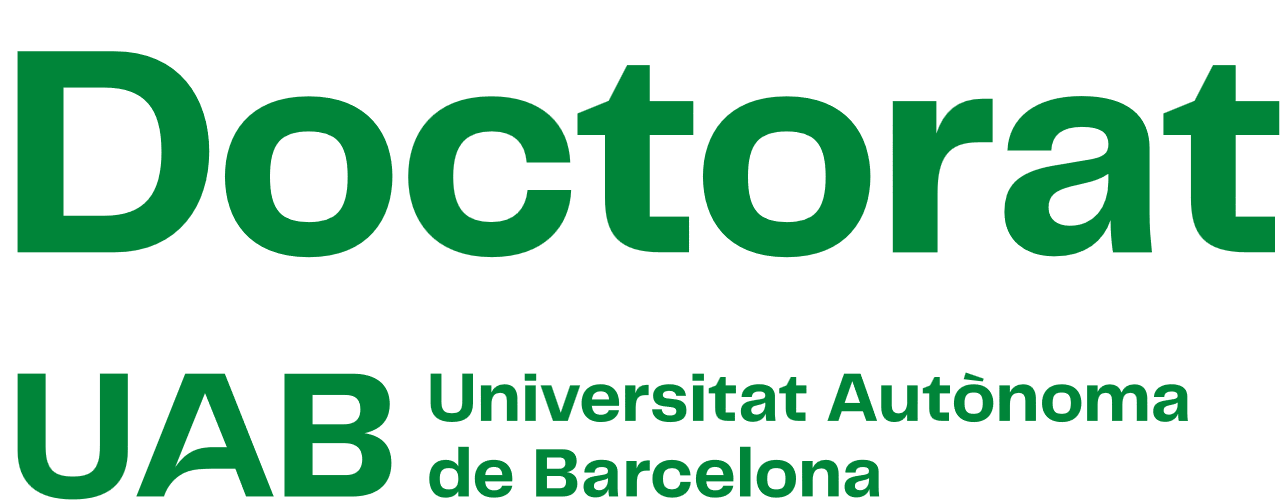                                                             DECLARACIÓ JURADA INFORME TESI TURNITIN I INFORME DE SIMILITUDSEn/NaAmb DNI/TIE/PassaportAmb NIUMatriculat  al programa de doctorat enFaig una DECLARACIÓ JURADA que el fitxer que he incorporat a Sigma com a tesi doctoral, és el mateix document que he passat per analitzar en el programa de detecció de similituds TURNITIN.Data i signatura (digital o manuscrita escanejada). En cas que en el informe s’hagin trobat similituds, faig les indicacions següents respecte d’aquestes: